Цикл познавательных бесед у книжно-иллюстрированной выставки «Мы встречаем Рождество»   С 4-5 января в детской библиотеке прошел цикл познавательных бесед у книжно-иллюстрированной выставки «Мы встречаем Рождество».    Библиотекарь представила детям книги о Рождестве и рассказала об истории праздника, о рождении и жизни Иисуса Христа, о волшебной Вифлеемской Звезде, осветившей то место, где остановилось святое семейство. Ребята узнали, что в старину Святки праздновали все, особенно молодёжь: играли, пели песни, собирались на посиделки. В это время ходили друг к другу в гости, веселились у елки с ряжеными, водили хороводы.    Библиотекарь обратила внимание девочек и мальчиков на то, что в рождественские дни необходимо быть милосердными и стараться помочь тем, кто в этом особо нуждается.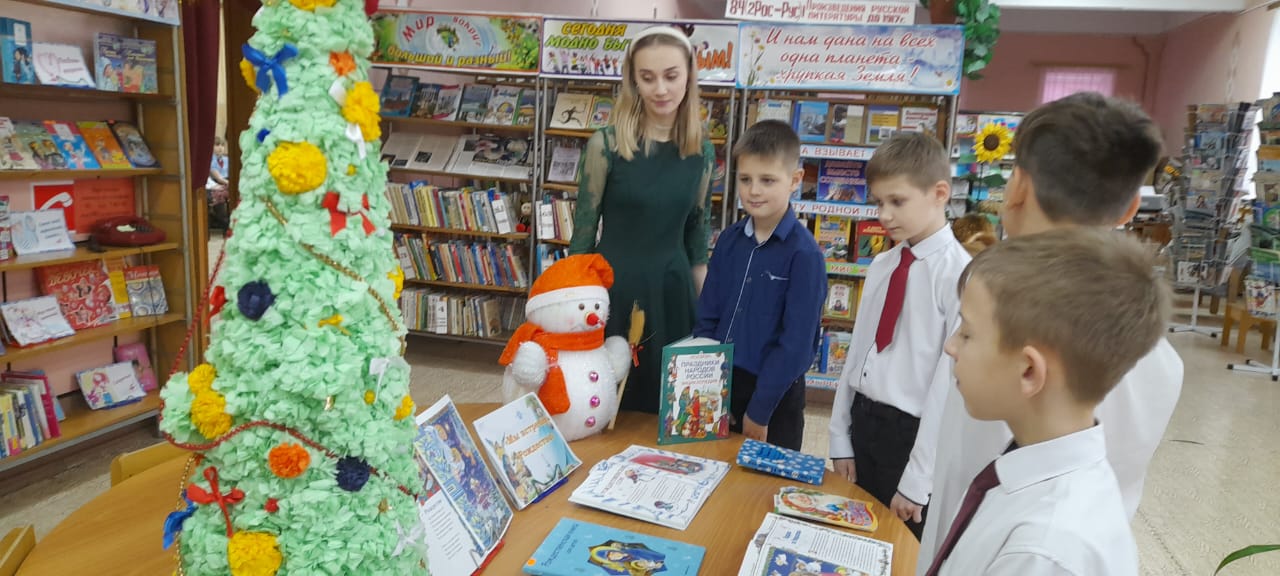 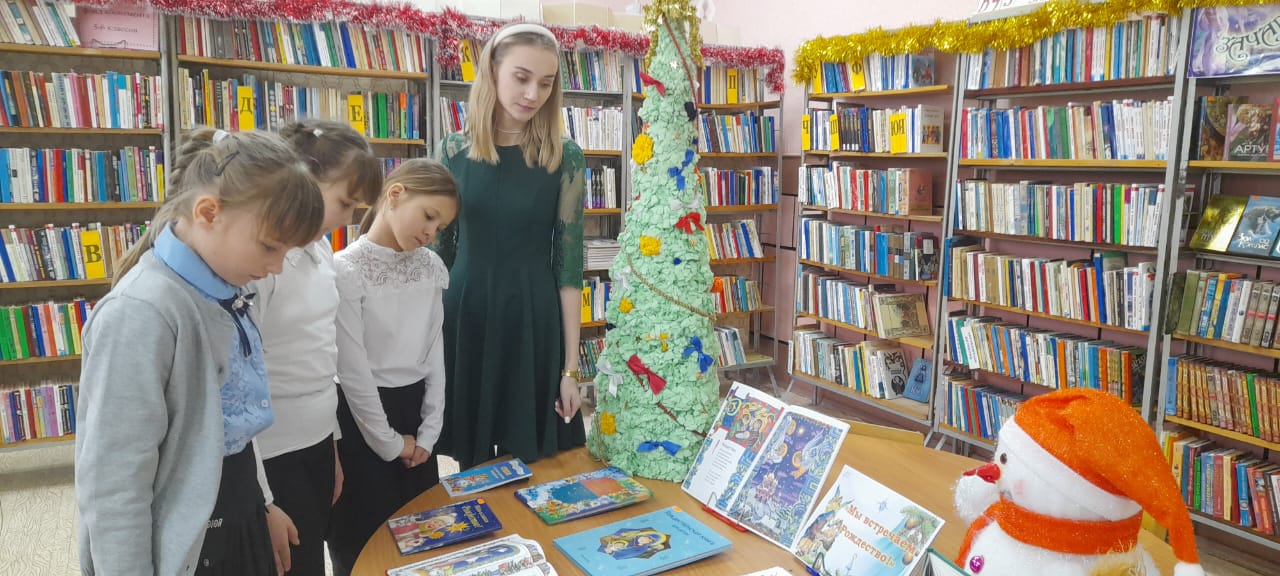 